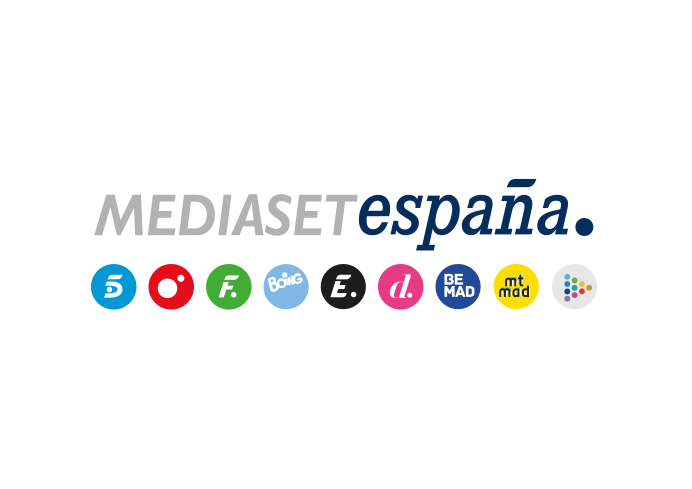 Madrid, 2 de noviembre de 2021La salvación de Adara, Cynthia o Gemeliers y un nuevo cara a cara en la ‘Sala de la Verdad’, en ‘Secret Story. Cuenta atrás’ Adara afrontará su ‘Línea Secreta de la Vida’ mientras continúa el juego de los secretos y las esferas, esta noche en Telecinco, desde las 20:00 horas, con Carlos Sobera al frente.La salvación del nominado con menor apoyo por parte de la audiencia -Adara, Cynthia o Gemeliers-, la ‘Línea Secreta de la Vida’ de Adara y un nuevo cara a cara en la ‘Sala de la Verdad’ que protagonizarán esta concursante y Cristina, formarán parte de los contenidos de la gala de ‘Secret Story. Cuenta atrás’ que Carlos Sobera conducirá en Telecinco hoy martes 2 de noviembre desde las 20:00 horas y cuya emisión continuará a partir de las 22:00 horas después de Informativos Telecinco.Una velada en la que se presentará también la nueva prueba semanal, mientras los participantes siguen intentando adivinar los cinco secretos que aún restan por desvelar -los de Adara, Luca, Cynthia, Luis e Isabel- con la siguiente situación en el reparto de las esferas: Luca está al frente con ocho bolas en su poder; Cynthia y Gemeliers a continuación con dos, y Luis, Adara, Sandra y Julen con una. Isabel y Cristina, por el momento, no disponen de ninguna.Además, los concursantes podrán analizar las situaciones más destacadas de las últimas horas de convivencia, en la que se han producido nuevas alianzas y grupos entre los participantes. 